ПРИКАЗ       № 58                                                                                                          от «09» января 2019г. «О перечне платных  медицинских услуг»   В целях реализации прав граждан на получение платных медицинских услуг, совершенст- вования и упорядочения деятельности учреждения по оказанию платных услуг на основании лицензии №ЛО-63-01-005145, выданной Министерством здравоохранения Самарской области от 25 июня 2019 года,ПРИКАЗЫВАЮ1.Утвердить:1.1. Правила оказания платных медицинских услуг населению в ГБУЗ СО «Нефтегорская ЦРБ» на 2019 год (см.Приложение № 1).1.2. Сведения о медицинских работниках, участвующих в предоставлении платных медицинских услуг, об уровне их проф.образования, квалификации (см.Приложение № 2).2.Предоставлять платные медицинские услуги согласно действующего прейскуранта цен ежедневно с понедельника по пятницу с 14.00 до 15.42 на основании перечня работ (услуг):2.1.Медицинское освидетельствование и осмотры (см.Приложение № 3):Проводимое для получения водительских прав;На право приобретения и ношения оружия;При поступлении на работу (предварительное) и в течение трудовой деятельности (периодическое);Для оформления выездной визы;Предрейсовый медицинский осмотр водителя;Для оформления медицинской справки форма 086/у лицам старше 18лет.2.2. Все виды медицинского обследования, освидетельствования, консультаций, экспертиз и лечения, проводимые не по направлению лечащего врача, а по личной инициативе граждан (см.Приложение № 4):Лабораторные исследованияЭКГ ЭХОКГУЗИФГДСМанипуляции (перевязки, инъекции, процедуры на дому)РенгенографияУслуги женской консультацииОсвидетельствования на наличие алкоголя и наркологических средствУслуги параклинических подразделенийУслуги по скорой помощи и приёмному отделениюУслуги отоларингологаОбследование больных с сердечно-сосудистой патологией на аппарате Холтр-Монитор ЭКГ2.3. Плановые консультации специалистов, диагностические, лечебные услуги (в т.ч. плановые госпитализации), предоставляемые:Вне очереди установленной в медицинской организации или при отсутствии у пациента страхового медицинского полиса.2.4. Анонимная диагностика и лечение.2.5. Диагностические исследования, процедуры, мунипуляции, консультации и курсы лечения, проводимые на дому больным (кроме лиц, которые по состоянию здоровья и характеру заболевания не могут посетить медицинское учреждение).2.6. Стоматологические услуги с использованием импортных анестетиков и дорогостоящих материалов, а также серебряных штифтов, брекет-систем, светоотвердевающих пломбировочных материалов (см.Приложение № 5).2.7.Зубопротезирование (за исключением лиц, которым действующим законодательством оно предусмотрено бесплатно) (см.Приложение № 6).2.8. Применение импортных расходных материалов при офтальмологических операциях.2.9. Бытовые и сервисные услуги повышенной комфортности, предоставляемые медицинскими организациями сверх установленного стандарта (за счет личных средств граждан, средств ДМС) в т.ч.:Госпитализация в одноместную, двухместную палату;Госпитализация в палату повышенной комфортности;Транспортные услуги (кроме случаев экстренной мед.помощи);Уход за больными на дому, осуществляемый медицинскими персоналом;Временное пребывание хронических больных в больнице с целью обеспечения ухода за ними.Главный врач ГБУЗ СО Нефтегорской ЦРБ                                                      Н.В. МухортоваПриложение № 1к приказу № 58 от 09.01.2019г.ПРАВИЛА ПРЕДОСТАВЛЕНИЯ ПЛАТНЫХ МЕДИЦИНСКИХ УСЛУГI. Общие положения       1. Настоящие Правила определяют порядок и условия предоставления медицинскими организациями граждан платных медицинских услуг.       2. Для целей настоящих Правил используются следующие основные понятия:         «платные медицинские услуги» - медицинские услуги, предоставляемые на возмездной основе за счет личных средств граждан, средств юридических лиц и иных средств, а основании договоров, в том числе договоров добровольного медицинского страхования (далее - договор);        «потребитель» - физическое лицо, имеющее намерение получить либо получающее платные медицинские услуги лично в соответствии с договором. Потребитель, получающий платные медицинские услуги, является пациентом, на которого распространяется действие Федерального закона «Об   основах охраны здоровья Российской Федерации»;        «заказчик» - физическое (юридическое) лицо, имеющее намерение заказать (приобрести) либо заказывающее (приобретающее) платные медицинские услуги в соответствии с договором в пользу потребителя;        «исполнитель» - медицинская организация, предоставляющая платные  медицинские услуги потребителям.       3.Платные медицинские услуги  предоставляются медицинскими организациями на основании перечня работ (услуг), составляющих медицинскую деятельность и указанных в лицензии на осуществление медицинской деятельности, выданной в установленном порядке.        4.Требование к платным медицинским услугам в том числе к их объему и срокам оказания, определяются по сторон договора, если федеральными законами, иными нормативными правовыми актами   Российской Федерации не предусмотрены другие требования.        5.Настоящие Правила в наглядной и доступной форме исполнителем до сведения потребителя (заказчика).     II.Условия предоставления платных медицинских услуг          При заключении договора потребителю (заказчику) предоставляется в доступной форме информация получения соответствующих видов и объемов медицинской помощи без взимания платы в рамках программы государственных гарантий бесплатного оказания граждан медицинской помощи и территориальной программы государственных гарантий бесплатного оказания гражданам медицинской помощи (далее - соответственно программа, территориальная программа).            Отказ потребителя от заключения договора не может быть причиной уменьшения видов и объемов медицинской помощи, предоставляемых такому потребителю без взимания платы в рамках программы и территориальной программы.          Медицинской организации, участвующие в реализации программы и территориальной программы, имеют право предоставлять платные  медицинские услуги:    а) на иных условиях, чем предусмотрено программой, территориальными программами и (или) целевыми программами, по желанию потребителя (заказчика), включая в том числе:    установление индивидуального поста медицинского наблюдение при лечении в условиях стационара;    применение лекарственных препаратов, не входящих в перечень жизненно необходимых и важнейших лекарственных препаратов, если их назначение и применение не обусловлено жизненными показаниями или из-за индивидуальной непереносимости лекарственных препаратов, входящих в указанный перечень, а также применение медицинских изделий, лечебного питания, в том числе специализированных продуктов лечебного питания, не предусмотренных стандартами медицинской помощи;     б) при предоставлении медицинских услуг анонимно, за исключением случаев, предусмотренных  законодательством Российской Федерации;     в) граждан иностранных государств, лицам без гражданства, за исключением лиц, застрахованных по обязательному медицинскому страхованию, и гражданам  Российской Федерации, не проживающим на ее территории и не являющимся застрахованным по обязательному медицинскому страхованию, если иное на предусмотрено международными договорами Российской Федерации;    г) при самостоятельном обращении за получением медицинских услуг, за исключением случаев и порядка, предусмотренных статьей 21 Федерального закона «Об основах охраны здоровья Российской Федерации», и случаев оказания скорой, в том числе специализированной,  медицинской помощи, оказываемой в оказываемой в отложной или экстренной форме.         Порядок определение цен (тарифов) на  медицинские услуги, предоставляемые медицинскими организациями, являющимися бюджетными и казенными государственными (муниципальными) учреждениями, устанавливается органами, осуществляющими функции и полномочия учредителей.         Медицинские организации иных организационных- правовых форм определяют цены (тарифы) на предоставляемые платные медицинские услуги самостоятельно.          При предоставлении платных медицинских услуг должны соблюдаться порядки оказании медицинской помощи, утвержденные Министерством здравоохранения Российской Федерации.          Платные медицинские услуги могут предоставляться в полном объеме стандарта медицинской помощи, утвержденного Министерством здравоохранения Российской Федерации, либо по просьбе потребителя в виде осуществления отдельных консультаций или медицинских вмешательств, в том числе в объеме, превышающем объем выполняемого  стандарта медицинской помощи.        III. Порядок предоставления платных медицинских услуг         Исполнитель предоставляет платные медицинские услуги, качество которых должно соответствовать условиям договора, а при отсутствии в договоре условий об их качестве – требованием к услугам соответствующие вида.          В случае если федеральным законам, иными нормативными правовыми актами Российской Федерации предусмотрены обязательные требования к качеству медицинских услуг, качество предоставляемых медицинских услуг должно соответствовать этим требованиям.        Платные медицинские услуги предоставляются при наличии информированного добровольного согласия потребителя (законного представителя потребителя), данного в порядке, установленного законодательством Российской Федерации  об охране здоровья граждан.         Исполнитель предоставляет потребителю платные медицинские услуги при соблюдении общей очередности.       Исполнитель предоставляет потребителю (законному представителю потребителя) по его требованию и в доступной для него форме информацию: о состоянии его здоровья, включая сведения о результатах обследования, диагнозе, методах лечения, связанном с ними риске возможных вариантах и последствиях медицинского вмешательства, ожидаемых результатах лечения; об используемых при предоставлении платных медицинских услуг лекарственных препаратах и медицинских изделиях, в том числе о сроках их (гарантийных сроках), показаниях (противопоказаниях) к применению.         Исполнитель обязан при оказании  платных медицинских услуг соблюдать установленные законодательством Российской Федерации  требования к оформлению и ведению медицинской документации и учетных отчетных форм, порядку и срокам их предоставления.  Приложение № 2к приказу № 58 от 09.01.2019г.Сведения о медицинских работниках, участвующих в предоставлении платных медицинских услуг, об уровне их проф. образования, квалификации:                                                                     Приложение № 3к приказу № 58 от 09.01.2019г.Прейскурант цен на платные медицинские услуги по прохождению медосмотров (периодических, предварительных).Прейскурант цен на предрейсовый и послерейсовый медицинский осмотр водителей.Приложение № 4к приказу № 58 от 09.01.2019г.Приложение № 5к приказу № 58 от 09.01.2019г.ПРЕЙСКУРАНТна платные медицинские услуги стоматологического отделения .Приложение № 6к приказу № 58 от 09.01.2019г.ПРЕЙСКУРАНТна   зубопротезирование   стоматологического  отделения.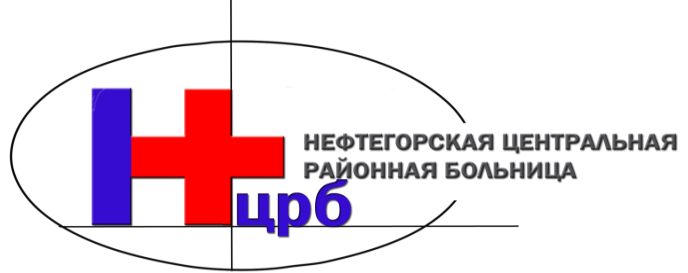 ГОСУДАРСТВЕННОЕ БЮДЖЕТНОЕ УЧРЕЖДЕНИЕ ЗДРАВООХРАНЕНИЯ САМАРСКОЙ ОБЛАСТИ НЕФТЕГОРСКАЯ   ЦЕНТРАЛЬНАЯ   РАЙОННАЯ БОЛЬНИЦАГБУЗ СО  «Нефтегорская ЦРБ»446600, Самарская область,г.Нефтегорск, ул. Нефтяников, д. 39ИНН 6377004698/ КПП 637701001ОГРН 1026303859757тел./факс: 8-846-70-2-11-45E-mail: lpu1502@neftcrb.ruФ.И.О.ДолжностьПроф. образованиеКвал-цияНачарова И.Н.Маммолог,врач акушер-гинекологВысшее (Сам ГМУ)Лечебное делоВрач--------Малахова Е.П.Врач- офтальмологВысшее (Сам ГМУ)ОфтальмологияI кв.кат.2015г.Чеховских Д.И.Врач- офтальмологВысшее (Сам ГМУ)ОфтальмологияI кв.кат.2015г.Пашкова М.В.Врач-кардиологВысшее (Сам ГМУ)Кардиология--------Садчикова Е.А.Врач-эндокринологПрофпатологВысшее (Сам ГМУ)Эндокринология--------Устинова Г.Н.Врач УЗИВысшее (Сам ГМУ)УЗИI кв.кат.2015г.Буянкин С.С.Врач функциональной диагностикиВысшее (Сам ГМУ)Лечебный-------Колесов Д.В.Врач хирургОнкологВысшее (Сам ГМУ)ХирургияI кв.кат.2018г.Ващенко Н.Р.Врач неврологВысшее (Сам ГМУ)НеврологияI кв.кат.2017г.Климова Е.И.Врач неврологВысшее (Сам ГМУ)НеврологияI кв.кат.2018г.Еремина Г.Н.Врач ЛОРВысшее (Сам ГМУ)ОториноларингологияII2017г.Ермилова М.А.Врач ЛОРВысшее (Сам ГМУ)ОториноларингологияI кв.кат.2015г.Заводчиков Д.А.Врач хирургУрологВысшее (Сам ГМУ)ХирургияI кв.кат.2015г.Анисимова В.Н.Врач-терапевт участковыйВысшее (Сам ГМУ)Терапия------Попова Н.В.Врач-терапевт участковыйВысшее (Сам ГМУ)Терапия------Зимаева К.Ж.Врач-терапевт участковыйВысшее (Сам ГМУ)Терапия------Домнина Т.В.Врач-терапевт участковыйВысшее (Сам ГМУ)Терапия------Фадеева Т.Г.Врач-терапевт участковыйВысшее (Сам ГМУ)Терапия-------Костромин С.М.Врач-дерматовенерологВысшее (Караганд.мед.институт)I кв.кат.2015г.Гордеев А.М.Врач-психиатрВысшее (Сам ГМУ)Психиатрия-------Китаев В.И.Врач-наркологВысшее (Сам ГМУ)Психиатрия –Наркология-------Светкина И.Н.Врач-инфекционистВысшее (Сам ГМУ)Инф.болезниI кв.кат.2017г.Рябов Н.А.Врач-эндоскопистВысшее(анестзиолог-реаниматолог)I кв.кат.2014гПрейскурант цен на медицинское освидетельствование водителей транспортных средств (категорий М,А,В,Ве и подкатегории А1,В1).Прейскурант цен на медицинское освидетельствование водителей транспортных средств (категорий М,А,В,Ве и подкатегории А1,В1).Прейскурант цен на медицинское освидетельствование водителей транспортных средств (категорий М,А,В,Ве и подкатегории А1,В1).№Наименование услугиЕд.изм.Цена (руб.)1Терапевтуслуга145,002Офтальмолог (для водителей)услуга138,003Психиатруслуга143,004Наркологуслуга144,00ИТОГО570,005Хирург по направлению Вр-терапевтауслуга100,006Отоларинголог по направлению Вр-терапевтауслуга100,007Невролог по направлению    Вр-терапевтауслуга100,008Кровь на СDT по направлению нарколога (забор,транспортировка)услуга3000,009Электроэнцефалография по направлению неврологауслуга1288,0010Анализ на наличия психоактивных  веществ по направлению нарколога услуга300,00ВСЕГО5458,00Прейскурант цен на медицинское освидетельствование водителей транспортных средств (категорий С,D,СЕ,DE,Tm,Tb и подкатегории С1,D1,C1E,D1E).Прейскурант цен на медицинское освидетельствование водителей транспортных средств (категорий С,D,СЕ,DE,Tm,Tb и подкатегории С1,D1,C1E,D1E).Прейскурант цен на медицинское освидетельствование водителей транспортных средств (категорий С,D,СЕ,DE,Tm,Tb и подкатегории С1,D1,C1E,D1E).№Наименование услугиЕд.изм.Цена (руб.)1Отоларингологуслуга147,002Офтальмолог (для водителей)услуга138,003Психиатруслуга143,004Неврологуслуга150,005Наркологуслуга144,006Терапевтуслуга145,007Электроэнцефалография услуга1288,00ИТОГО2155,008Хирург по направлению Вр-терапевтауслуга100,009Кровь на СDT по направлению нарколога (забор,транспортировка)услуга3000,0010Анализ на наличия психоактивных  веществ по направлению нарколога услуга300,00ВСЕГО5555,00Прейскурант цен для медицинского освидетельствования на наличие медицинских противопоказаний к владению оружием. Прейскурант цен для медицинского освидетельствования на наличие медицинских противопоказаний к владению оружием. Прейскурант цен для медицинского освидетельствования на наличие медицинских противопоказаний к владению оружием. №Наименование услугиЕд.изм.Цена (руб.)1Офтальмологуслуга126,002Психиатруслуга143,003Наркологуслуга144,004Терапевтуслуга145,005Химико-токсикологическое исследования услуга2009,006бланк1 шт.20,00ИТОГО2587,007Качественное и количественное определение карбогидрат - дефицитного трансферрина (СDT) по напровлению наркологауслуга3000,00ВСЕГО5587,00Наименование услуги             Ед.Цена№Наименование услуги             изм.(руб.)Профилактический  медосмотр1Терапевтом                           1 УСЛУГА145,002Профпатологом1 УСЛУГА145,003Невропатологом                       1 УСЛУГА150,004Акушером-гинекологом                 1 УСЛУГА200,005Хирургом                           1 УСЛУГА145,006Психиатром 1 УСЛУГА143,007Дерматолог1 УСЛУГА145,008Стоматолог1 УСЛУГА110,009Наркологом 1 УСЛУГА144,0010Отоларингологом                      1 УСЛУГА147,0011Офтальмологом                        1 УСЛУГА126,0012Офтальмологом (для водителей)                1 УСЛУГА138,0013ЭКГ1 УСЛУГА220,0014ЭКГ с нагрузкой1 УСЛУГА283,0015ФВД 1 УСЛУГА290,0016Общий анализ крови1 АНАЛИЗ177,0018Определение холестерина1 АНАЛИЗ116,0019Определение глюкозы1 АНАЛИЗ134,0020Кровь на RV ( экспресс)1 АНАЛИЗ149,0021Тромбоциты1 АНАЛИЗ93,0022Ретикулоциты1 АНАЛИЗ112,0023Определение общего и прямого билирубина1 АНАЛИЗ254,0024Трансаминаза (АСАТ,АЛАТ)1 АНАЛИЗ173,0025Общий анализ мочи1 АНАЛИЗ116,0026Кал на я\глист1 АНАЛИЗ258,0027Мазок на степень чистоты ( флора )1 АНАЛИЗ106,0028Забор мазка1 УСЛУГА77,0029Мазок на цитологию1 АНАЛИЗ184,0030Обзорная рентгенография в 2-х проекциях1 ИССЛЕДОВАНИЕ480,0031Обзорная рентгенография в 1-ой проекции1 ИССЛЕДОВАНИЕ450,0032Периметрия обычная1 ИССЛЕДОВАНИЕ138,0033Забор крови из вены1 процедура72,0034Тонометрия1 процедура86,0035Аудиометрия1 процедура167,0036УЗИ органов малого таза (женщины)1 УСЛУГА948,0037УЗИ органов малого таза (мужчины)1 УСЛУГА680,0038Рентгенография длинных трубчатых костей1 УСЛУГА553,0039Подсчет эритроцитов с базофильной зернистостью1 УСЛУГА109,0040Определение длительности кровотечения1 УСЛУГА46,0041Биомикроскопия переднего и заднего отделов глаза1 обследование138,0042Прямая офтальмоскопия1 обследование138,0043Рефрактометрия1 обследование138,0044Исследование бинокулярного зрения1 обследование66,0045Рентгенография придаточных пазух носа1 ИССЛЕДОВАНИЕ281,0046УЗИ почки+надпочечники (с одной стороны)1 ИССЛЕДОВАНИЕ600,0047УЗИ молочной железы1 ИССЛЕДОВАНИЕ600,0048УЗИ щитовидной железы1 ИССЛЕДОВАНИЕ600,0049Допплерография сосудов1 ИССЛЕДОВАНИЕ1300,0050Исследование вестибулярного аппарата (ЛОР)1 обследование190,0051Определение группы крови, резус-фактора1 АНАЛИЗ130,0052Рентгенография кисти1 ИССЛЕДОВАНИЕ350,0053Объем аккомодации1 ИССЛЕДОВАНИЕ85,0054ФГДС1 ИССЛЕДОВАНИЕ942,0055Маммография1 ИССЛЕДОВАНИЕ646,00№Наименование  услугиЦена (руб.)1Предрейсовый  медицинский осмотр водителя1 процедура89,002Послерейсовый медицинский осмотр водителя1 процедура89,00Прейскурант цен на ЛАБОРАТОРНЫЕ ИССЛЕДОВАНИЯ Прейскурант цен на ЛАБОРАТОРНЫЕ ИССЛЕДОВАНИЯ Прейскурант цен на ЛАБОРАТОРНЫЕ ИССЛЕДОВАНИЯ Прейскурант цен на ЛАБОРАТОРНЫЕ ИССЛЕДОВАНИЯ №Наименование услуги             Ед.Цена  изм.(руб.)1Подтверждающий тест на определе- 1АНАЛИЗ181,25ние антител к вирусу гепатита "С"            2HBS Ag                              1АНАЛИЗ151,233Определение АГ+АТ к вирусу ВИЧ1АНАЛИЗ127,264Забор крови из вены 1 процедура72,005Транспортировка в г.Самару52,26ИТОГО584,00П Р Е Й С К У Р А Н Т        на  платные  медицинские  услуги  по  кабинету   ЭКГ.        на  платные  медицинские  услуги  по  кабинету   ЭКГ.№Наименование  услугиед.измер.Цена (руб.)ФУНКЦИОНАЛЬНЫЕ ИССЛЕДОВАНИЯ ЭКГ             ЭЛЕКТРОКАРДИОГРАФИЧЕСКИЕ ИССЛЕДОВАНИЯ1ЭлектрокардиограммаИССЛЕД220,002Электрокардиограмма с нагрузкойИССЛЕД283,003Функция внешнего дыхания (ФВД)ИССЛЕД290,004ФВД с ингаляционной пробойИССЛЕД300,00П Р Е Й С К У Р А Н Т           на  платные  медицинские  услуги   кабинета   ЭХОКГ           на  платные  медицинские  услуги   кабинета   ЭХОКГ№Наименование услугиЦена (руб.)ДИНАМИЧЕСКИЕ ВИДЫ УЛЬТРАЗВУКОВЫХ ИССЛЕДОВАНИЙ В ФУНКЦИОНАЛЬНОЙ ДИАГНОСТИКЕ ЭХОКАРДИОГРАФИЯ (ЭХОКГ)                 ДИНАМИЧЕСКИЕ ВИДЫ УЛЬТРАЗВУКОВЫХ ИССЛЕДОВАНИЙ В ФУНКЦИОНАЛЬНОЙ ДИАГНОСТИКЕ ЭХОКАРДИОГРАФИЯ (ЭХОКГ)                 ДИНАМИЧЕСКИЕ ВИДЫ УЛЬТРАЗВУКОВЫХ ИССЛЕДОВАНИЙ В ФУНКЦИОНАЛЬНОЙ ДИАГНОСТИКЕ ЭХОКАРДИОГРАФИЯ (ЭХОКГ)                 ДИНАМИЧЕСКИЕ ВИДЫ УЛЬТРАЗВУКОВЫХ ИССЛЕДОВАНИЙ В ФУНКЦИОНАЛЬНОЙ ДИАГНОСТИКЕ ЭХОКАРДИОГРАФИЯ (ЭХОКГ)                 1При педалировании в режиме ступенеобразнойнепрерывно возрастающей нагрузки ( безпериодов отдыха)ИССЛЕД.        700,002ЭхоКГ с допплеровским анализомИССЛЕД.        1300,003Доплерография сосудов со спектральным ИССЛЕД.        1300,00 анализом в постоянно-волновом режиме артериального экстракраниального бассейна     ультрозвуковая доплерография сосудов вимпульсном режиме  ( комплексно)     ЦДК4УЗДГ позвоночных артерийИССЛЕД.        600,005УЗДГ мозговых артерийИССЛЕД.600,00ПРЕЙСКУРАНТ на платные медицинские услуги кабинета Ультразвуковой диагностики.              на платные медицинские услуги кабинета Ультразвуковой диагностики.              на платные медицинские услуги кабинета Ультразвуковой диагностики.              на платные медицинские услуги кабинета Ультразвуковой диагностики.              № п/пНаименование услуги             Ед. изм.ЦЕНА (руб.)УЛЬТРАЗВУКОВЫЕ ИССЛЕДОВАНИЯ ОРГАНОВ  БРЮШНОЙ ПОЛОСТИ:                             7.1.1.Комплексно (печень+желчный пузырь+ ИССЛЕД.        550,00поджелудочная железа+селезенка)              ПО ОТДЕЛЬНЫМ ОРГАНАМ:              7.1.2.Печень+желчный пузырь            ИССЛЕД.        260,007.1.3.Поджелудочная железа             ИССЛЕД.        260,007.1.4.Селезенка                        ИССЛЕД.        260,007.1.5.Забрюшинное пространство (метостазы, лимфоузлы) ИССЛЕД.        350,00УЛЬТРАЗВУКОВОЕ ИССЛЕДОВАНИЕ МОЧЕПОЛО-ВОЙ СИСТЕМЫ:                                 7.2.1.Почки+надпочечники (с одной стороны)ИССЛЕД.        600,007.2.2.Мочевой пузырь с определением остаточной мочиИССЛЕД.        260,007.2.3.Предстательная железа+яички        ИССЛЕД.        680,00УЛЬТРАЗВУКОВОЕ ИССЛЕДОВАНИЕ ЖЕНСКИХ  ПОЛОВЫХ ОРГАНОВ:                             7.3.1.При гинекологических заболеваниях  (комплексно)ИССЛЕД.        948,007.3.2.Исследование вагинальным датчиком  ИССЛЕД.        500,00ПРИ БЕРЕМЕННОСТИ                   7.3.4.Ультразвуковое исследование внутренних ИССЛЕД.        600,00органов плода во 1-м триместре беременности                                7.3.5.Ультразвуковое исследование внутрен- ИССЛЕД.        1000,00них органов плода во 2-м и 3-м триместре беременностиУЛЬТРАЗВУКОВОЕ ИССЛЕДОВАНИЕ ПОВЕРХНО-СТНЫХ СТРУКТУР:                              7.4.Щитовидная железа (комплексно)                 ИССЛЕД.        600,007.5.Молочная железа                    ИССЛЕД.        600,007.6.Периферические лимфоузлы           ИССЛЕД.        310,007.7.Мягких тканей шеи, головы, слюнных ИССЛЕД.        360,00желез,подкожных инфильтратов,гематом, абсцессовУЛЬТРАЗВУКОВОЕ ИССЛЕДОВАНИЕ ОРГАНОВ  ГРУДНОЙ КЛЕТКИ:                              7.8.Плевральная полость с двух сторонИССЛЕД.        400,00УЛЬТРАЗВУКОВОЕ ИССЛЕДОВАНИЕ КОСТЕЙ   СКЕЛЕТА И СУСТАВОВ:                          7.9.Ультразвуковые исследования тазобедренных суставов (с двух сторон)ИССЛЕД.        360,00                             П Р Е Й С К У Р А Н Т        на  платные  медицинские  услуги  по  кабинету   ФГДС.        на  платные  медицинские  услуги  по  кабинету   ФГДС.        на  платные  медицинские  услуги  по  кабинету   ФГДС.№Наименование  услугиед. измер.Цена (руб.)Эндоскопические исследования1Эзофагогастродуоденоскопияпроц.750,002Эзофагогастродуоденоскопия + щипковая биопсияпроц.900,003Ректосигмоскопияпроц.510,004Ректосигмоколоноскопия (фкс)проц.1100,005Ректосигмоколоноскопия + щипковая биопсияпроц.1410,006Полипэктомия: при РССпроц.850,007Полипэктомия: при ФКСпроц.1110,00Лечебно-диагностическое ФГДС8Лекарственная заливкапроц.600,009Удаление лигатур черес эндоскоппроц.600,0010Полипэктомияпроц.750,0011Механическая обработка краев язвыпроц.600,0012Бронхоскопия проц.550,0013Биопсияпроц.280,00                             П Р Е Й С К У Р А Н Т   на  платные  медицинские  услуги (манипуляции).№Наименованиецена (руб.)Манипуляции:1Пункция сустава1 услуга110,002Инъекция в сустав  (без стоимости лекарства)1 услуга130,003Перевязки1 услуга100,004Внутримышечная инъекция (без шприца и стоимости медикаментов)1 услуга40,005Подкожная инъекция (без шприца и стоимости медикаментов)1 услуга40,006Внутривенная инъекция (без стоимости лекарства)1 услуга60,007Внутривенная система объемом 200мл. (без стоимости системы и лекарства)1 услуга130,008Внутривенная система объемом 400мл. (без стоимости системы и лекарства)1 услуга170,009Внутривенная система объемом 600мл. (без стоимости системы и лекарства)1 услуга210,0010Взятие крови из вены1 услуга72,00                              П Р Е Й С К У Р А Н Т на  платные  медицинские услуги  рентгенкабинета. на  платные  медицинские услуги  рентгенкабинета.№Наименование  услугиед. измер.Цена (руб.)РЕНТГЕНОЛОГИЧЕСКИЕ ИССЛЕДОВАНИЯ          РЕНТГЕНОГРАФИЯ (ОБЗОРНАЯ):         1,1В одной проекции                 ИССЛЕД.        450,001,2В двух проекциях                 ИССЛЕД.        480,001,3Рентгеноскопия и рентгенография сердца с ИССЛЕД.        510,00 контрастированным пищеводом           КОСТНО-СУСТАВНОЙ СИСТЕМЫ             РЕНТГЕНОГРАФИЯ ПЕРЕФЕРИЧЕСКИХ ОТДЕЛОВСКЕЛЕТА И ПОЗВОНОЧНИКА:                  ШЕЙНОГО И КОПЧИКОВОГО ОТДЕЛОВ:   2,1В одной проекции               ИССЛЕД.        240,002,2В двух проекциях               ИССЛЕД.        350,00ГРУДНОГО И ПОЯСНИЧНОГО ОТДЕЛОВ:  3,1В одной проекции               ИССЛЕД.        350,003,2В двух проекциях               ИССЛЕД.        450,004Сколиозы в двух проекциях        ИССЛЕД.        450,005Рентгенография черепа в двух проекц.ИССЛЕД.        300,006Рентгенография придаточных пазух ИССЛЕД.        281,007Рентгенография височно-челюстного суставаИССЛЕД.        280,008Рентгенография нижней челюсти    ИССЛЕД.        280,009Рентгенография костей носа       ИССЛЕД.        240,0010Рентгенография зубов             ИССЛЕД.        150,0011Рентгенография ключицы          ИССЛЕД.        230,0012Рентгенография лопатки в двух проекциях   ИССЛЕД.        290,0013Рентгенография ребер аутокомпрессией во времядыхания                       ИССЛЕД.        350,0014Рентгенография грудины с компрессией во времядыхательных движений          ИССЛЕД.545,0015Функциональное исследование позвоночникаИССЛЕД.        400,0016Рентгенография костей таза      ИССЛЕД.        330,0017Рентгенография мягких тканей    ИССЛЕД.        250,0018Дополнительный снимок в специальных проекциях ИССЛЕД.        130,00РЕНТГЕНОГРАФИЯ ПЕРИФЕРИЧЕСКИХ   ОТДЕЛОВ СКЕЛЕТА:                             19,1В одной проекции              ИССЛЕД.        240,0019,2В двух проекциях              ИССЛЕД.        350,00УРОЛОГИИ И ГИНЕКОЛОГИИ               20,1Урография внутривенная             ИССЛЕД.        900,0020,2Гистеросальпинография              ИССЛЕД.        480,00ТОМОГРАФИЯ:                          21,1В одной проекции                   ИССЛЕД.        570,0021,2В двух поекциях (на отечественном оборудовании)              ИССЛЕД.700,0022Заочная консультация по ренгенограммам соформлением протоколаИССЛЕД.        190,0023ФлюрографияИССЛЕД.        180,00Флюрография ( на передвижной установке)ИССЛЕД.        200,0024Ренгеноскопия брюшной полостиИССЛЕД.        270,0025Ренгеноскопия и ренгенография желудкаИССЛЕД.        500,0026Самостоятельная ренгеноскопия и ренгенография пищеводаИССЛЕД.        270,0027ИрригоскопияИССЛЕД.        900,00                              П Р Е Й С К У Р А Н Тна  платные  медицинские  услуги  по  женской  консультациина  платные  медицинские  услуги  по  женской  консультациина  платные  медицинские  услуги  по  женской  консультациина  платные  медицинские  услуги  по  женской  консультации№Наименование  услугуслугацена (руб.)1Консультация врача-гинеколога 1 услуга215,002Забор мазка 1 услуга77,003Обследование мазка на степень чистоты1 услуга106,004Диатермокоагуляция  эрозии шейки матки1 услуга140,005Введение или удаление ВМС1 услуга500,006Биопсия шейки матки1 услуга660,007Диатермоконизация шейки матки1 услуга550,008Инъекции1 услуга38,00                           П Р Е Й С К У Р А Н Т                       освидетельствования на наличие алкоголя №Наименование услугиЦена (руб.)1Медицинское освидетельствование 1 проц.350,00 на предмет алкогольного опьяненияна наличие наркотических средств на наличие наркотических средств Стоимость услуги в рублях№Наименование услугиСтоимость услуги в рубляхСтоимость услуги в рубляххимико-токсилогические исследования на наличия в организме человека наркотических средств, психотропных веществ и их метаболитов1химико-токсилогические исследования на наличия в организме человека наркотических средств, психотропных веществ и их метаболитов1 проц.2009,00химико-токсилогические исследования на наличия в организме человека наркотических средств, психотропных веществ и их метаболитов                         П Р Е Й С К У Р А Н Т                         П Р Е Й С К У Р А Н Т    на  платные медицинские услуги (параклиника).    на  платные медицинские услуги (параклиника).    на  платные медицинские услуги (параклиника).    на  платные медицинские услуги (параклиника).    на  платные медицинские услуги (параклиника).№№Наименование  услугНаименование  услугУслугаЦена (руб.)Цена (руб.)11Консультации зам.главного врачаКонсультации зам.главного врача1 услуга270,00270,0022Заведующего отделениемЗаведующего отделением1 услуга270,00270,0033Консультации гинеколога Консультации гинеколога 1 услуга215,00215,0044Консультации дермотовенерологаКонсультации дермотовенеролога1 услуга215,00215,0055Кардиолог Кардиолог 1 услуга215,00215,0066Лор Лор 1 услуга215,00215,0077Окулист Окулист 1 услуга215,00215,0088Уролог  Уролог  1 услуга215,00215,0099Хирург   Хирург   1 услуга215,00215,001010ЭндокринологЭндокринолог1 услуга200,00200,001111ФтизиатрФтизиатр1 услуга215,00215,001212Консультации терапевтаКонсультации терапевта1 услуга215,00215,001313Невропатолог Невропатолог 1 услуга215,00215,001414Консультации травматолога Консультации травматолога 1 услуга215,00215,001515ИнфекционистИнфекционист1 услуга215,00215,001616Нарколог Нарколог 1 услуга215,00215,001717ПрофпатологПрофпатолог1 услуга215,00215,001818ПсихиатрПсихиатр1 услуга215,00215,001919Вызов на дом врача + консультацияВызов на дом врача + консультация1 услуга420,00420,002020Справка КЭКСправка КЭК1 услуга60,0060,002121Справка ( для налоговой инспекции)Справка ( для налоговой инспекции)1 услуга50,0050,002222Вызов на дом лаборанта ( без услуг)Вызов на дом лаборанта ( без услуг)1 услуга180,00180,00                                          П Р Е Й С К У Р А Н Т                                          П Р Е Й С К У Р А Н Т                          на платные  медицинские  услуги  по  КДЛ (параклиника).                          на платные  медицинские  услуги  по  КДЛ (параклиника).                          на платные  медицинские  услуги  по  КДЛ (параклиника).                          на платные  медицинские  услуги  по  КДЛ (параклиника).                          на платные  медицинские  услуги  по  КДЛ (параклиника).№№Наименование услуги             Наименование услуги             Ед.Цена Цена  изм.(руб.)(руб.)ЛАБОРАТОРНЫЕ ИССЛЕДОВАНИЯ                ЛАБОРАТОРНЫЕ ИССЛЕДОВАНИЯ                Гематологические анализы:Гематологические анализы:11Общий анализ кровиОбщий анализ крови1 анализ177,00177,0022Определение тромбоцитовОпределение тромбоцитов1 анализ92,0092,0033Определение ретикулоцитовОпределение ретикулоцитов1 анализ112,00112,0044Обнаружение малярийного плазмодияОбнаружение малярийного плазмодия1 анализ87,0087,0055Определение времени свертывания кровиОпределение времени свертывания крови1 анализ78,0078,0066Определение длительности кровотеченияОпределение длительности кровотечения1 анализ46,0046,00Биохимические анализы:Биохимические анализы:77Определение общего белкаОпределение общего белка1 анализ90,0090,0088Определение общего и прямого билирубинаОпределение общего и прямого билирубина1 анализ254,00254,0099Определение мочевиныОпределение мочевины1 анализ100,00100,001010Определение глюкозыОпределение глюкозы1 анализ134,00134,001111Определение а - амилазыОпределение а - амилазы1 анализ171,00171,001212АЛАТ (трансаминазы)+АСАТ (трансаминазы)АЛАТ (трансаминазы)+АСАТ (трансаминазы)1 анализ173,00173,001313Определение фиброногенаОпределение фиброногена1 анализ182,00182,001414Определение ПТИОпределение ПТИ1 анализ199,00199,001515Определение холестеринаОпределение холестерина1 анализ116,00116,001616Липидный профильЛипидный профиль1 анализ456,00456,001717Определение кальцияОпределение кальция1 анализ88,0088,001818Тимоловая пробаТимоловая проба1 анализ89,0089,001919Определение креатининаОпределение креатинина1 анализ108,00108,002020Определение щелочной фосфатазыОпределение щелочной фосфатазы1 исслед.109,00109,002121Определение креатинфосфокиназы Определение креатинфосфокиназы 1 исслед.133,00133,002222ТриглицеридыТриглицериды1 анализ116,00116,002323Определение МНООпределение МНО1 анализ172,00172,002424Мочевая кислотаМочевая кислота1 анализ107,00107,002525Тириотропный гормон (ТТГ)Тириотропный гормон (ТТГ)1 исслед.1166,001166,002626св Т4св Т41 исслед.1170,001170,002727онкомаркеры ПСАонкомаркеры ПСА1 исслед.1169,001169,002828онкомаркеры СА 125онкомаркеры СА 1251 исслед.1181,001181,002929ИФА-сифилисИФА-сифилис1 исслед.840,00840,00Иммуносерологические исследования:Иммуносерологические исследования:3030Реакция микропреципитации на сифилисРеакция микропреципитации на сифилис1 анализ149,00149,003131Определение группы крови и резус фактораОпределение группы крови и резус фактора1 анализ130,00130,003232Обнаружение ревматоидного фактораОбнаружение ревматоидного фактора1 анализ106,00106,003333Обнаружение СРБОбнаружение СРБ1 анализ109,00109,00Общеклинические исследования:Общеклинические исследования:3434Общий анализ мочиОбщий анализ мочи1 анализ116,00116,003535Анализ кала на я/глистАнализ кала на я/глист1 анализ258,00258,003636Анализ кала на простейшиеАнализ кала на простейшие1 анализ310,00310,003737Исследование г/материала на степень чистоты(+забор мазка)Исследование г/материала на степень чистоты(+забор мазка)1 анализ183,00183,003838Общий анализ мокротыОбщий анализ мокроты1 анализ80,0080,003939Кал на копрологиюКал на копрологию1 анализ270,00270,004040Мокрота на КУММокрота на КУМ1 анализ70,0070,004141Подсчет эритроцитов с базофильной зернистостьюПодсчет эритроцитов с базофильной зернистостью1 анализ109,00109,004242Исследование на грибы Исследование на грибы 1 анализ62,0062,004343Мазок на цитологию (+забор мазка)Мазок на цитологию (+забор мазка)1 анализ261,00261,00                                          П Р Е Й С К У Р А Н Т         на  платные  медицинские  услуги  по  скорой   помощи    и         на  платные  медицинские  услуги  по  скорой   помощи    и                                  приемному   отделению.№Наименованиецена (руб.)1Измерение АД1 услуга422Процедура без вызова на дом:инъекции  в\м, п\к ( без стоимости медикаментов истоимости шприца)1 услуга403Внутривенное вливание1 услуга604Процедура на дому :инъекции в\м, п\к ( без стоимости медикаментов и1 услуга90стоимости шприца)инъекции в/в ( без стоимости медикаментов и1 услуга125стоимости шприца)5Перевозка больного1 услуга786Сельская перевозка1 км227ЭКГ на дому с расшифровкой1 услуга220     П Р Е Й С К У Р А Н Т     П Р Е Й С К У Р А Н Т         на  платные  медицинские  услуги           на  платные  медицинские  услуги  №НаименованиеЦена (руб.)№НаименованиеЦена (руб.)№НаименованиеЦена (руб.)18001Обследование больных с сердечно-сосудистой патологией на аппарате Холтр-Монитор ЭКГ18001800ПРЕЙСКУРАНТна платные медицинские услуги по кабинету оторинолоринголога.№ п/пНаименование услуги             Цена (руб.)18.1.Удаление серных пробок промыванием115,0018.2.Введение лекарственных средств перементально50,0018.3.Блокада внутриносовая95,0018.4.Смазывание слизистой оболочки ротоглотки60,0018.5.Промывание лакун небных миндалин под отрицательным давлением80,0018.6.Блокада боковых валиков глотки50,0018.7.Анамизация слизистой полости носа60,0018.8.Промывание придаточных пазух носа через соустье95,0018.9.Введение лекарственных веществ в слуховую трубу через катетер100,0018.10.Исследование слуха аккуметрическое45,0018.11.Массаж ушной, пневматический40,0018.12.Прижигание носовых раковин лекарственными средствами55,0018.13.Продувание ушей по Политцеру через катетер60,0018.14.Вливание в гортань лекарственных средств55,0018.15.Фонопедическое занятие130,0018.16.Стробоскопия80,0018.17.Мазок на дифтерию27,0018.18.Анестезия40,0018.19.Заушная блокада60,0018.20.Гальванокаустика миндалин110,0018.21.Дизинтеграция ультрозвуковая нижн.носовых раковин110,0018.22.Полипотомия носа со вскрытием клеток решетчатого лабиринта (односторонняя)130,0018.23.Гальванокаустика носовых раковин130,0018.24.Аденотомия и тонзиллотомия130,0018.25.Пункция вевхнечелюстной пазухи130,0018.26.Биопсия носа, глотки, подрезание уздечки языка123,0018.27.Оперативное лечение парацентоз130,0018.28.Оперативное лечение паратонзиллярного абцесса, гематомы, абсцесса носовой перегородки, фурункула слухового прохода,гематомы ушной раковины,вскрытие кист,миндалин150,0018.29.Удаление грануляций и полипов из уха110,0018.30.Удаление доброкачественных образований гортани150,0018.31.Удаление инородных тел из носа120,0018.32.Удаление инородных тел из уха120,0018.33.Удаление инородных тел из рота и гортаниглотки147,0018.34.Туалет уха60,0018.35.Промывание аттика60,0018.36.Инсифляция лекарственных веществ40,0018.37.Введение лекарственных средств эндонозально40,0018.38.Эфедринизация носа40,0018.39.Передняя и задняя тампонада носа65,0018.40.УЗ дезинтеграция 1 процедура600,0018.41.Тонзиллор (лечение хронического тонзиллита на аппарате)  6 процедур1140,0018.42.Пневмомассаж  курс 10 дней530,00кодУслуга Сумма3.1.1.Средний кариес:3.1.1.1.Цемента или пластмассы3383.1.1.2.Химического компазита3503.1.1.3.Фотокомпазита7283.1.2.Глубокий кариес:3.1.2.1.Цемента или пластмассы4463.1.2.2.Химического компазита4553.1.2.3.Фотокомпазита4883.2.Лечение пульпита в одно посещение:3.2.1.Однокорневой зуб:3.2.1.1.Цемента или пластмассы9783.2.1.2.Химического компазита9923.2.1.3.Фотокомпазита10113.2.2.Двухкорневой зуб:3.2.2.1.Цемента или пластмассы11913.2.2.2.Химического компазита11953.2.2.3.Фотокомпазита12143.2.3.Трехкорневой зуб,пломбы из:3.2.3.1.Цемента или пластмассы14043.2.3.2.Химического компазита14083.2.3.3.Фотокомпазита14273.3.Лечение пульпита в два посещения3.3.1.Однокорневой зуб:3.3.1.1.Цемента или пластмассы8733.3.1.2.Химического компазита8773.3.1.3.Фотокомпазита8963.3.2.Двухкорневой зуб:3.3.2.1.Цемента или пластмассы10853.3.2.2.Химического компазита10903.3.2.3.Фотокомпазита11093.3.3.Трехкорневой зуб:3.3.3.1.Цемента или пластмассы12983.3.3.2Химического компазита13033.3.3.3.Фотокомпазита13223.4.Лечение периодонтита в два посещения3.4.1.Однокорневой зуб:3.4.1.1.Цемента или пластмассы7653.4.1.2.Химического компазита7693.4.1.3.Фотокомпазита7883.4.2.Двухкорневой зуб:3.4.2.1.Цемента или пластмассы9783.4.2.2.Химического компазита9823.4.2.3.Фотокомпазита10013.4.3.Трехкорневой зуб,пломбы из:3.4.3.1.Цемента или пластмассы11913.4.3.2.Химического компазита11953.4.3.3.Фотокомпазита12143.5.Распломбирование каналов3.5.1.Однокорневого зуба3.5.1.1.Окись-цинковая паста5503.5.1.2.Резорцин-форм. паста10653.5.1.3.Фосфат-цемент12793.5.2.Двухкорневого зуба3.5.2.1.Окись-цинковая паста8243.5.2.2.Резорцин-форм. паста13853.5.2.3.Фосфат-цемент15983.5.3.Трехкорневого зуба3.5.3.1.Окись-цинковая паста9613.6.Снятие пломбы2133.7.Реставрация зуба3.7.1.Однокорневого зуба12773.7.2.Многокорневого зуба14903.8.Удаление зубного камня в обл.1 зуба3.8.1.Ручным способом8513.8.2.Ультрозвуковым аппаратом6393.9.Медикаментозная обработка зубодесневых карманов2143.10.Кюретаж з\десневого кармана3533.11.Обработка гнл2143.13.Удаление зубов3.13.1.Простое2413.13.2.Сложное3933.13.3.С отслаиванием слизисто-надкостничного лоскута6043.14.Шинирование при переломах челюстей10103.15.Снятие надзубных шин2143.16.Операция вылущивание ретенционной кисты6523.17.Операция резекция верхушки  корня7823.18.Гемисекция7223.19.Анестезия2533.20.Консультация1103.21.Операция иссечение капюшона3283.22.Удаление доброкач. н\образования7363.23.Выезд врача на дом10753.24.Снятие коронки2133.25.Временное шинирование зубов3193.26.Избирательное пришлифовывание 4 зубов2233.27.Перевязка после сложного хир.вмешательства1613.28.Обработка лунки, снятие швов2053.29.Операция- остеомомия в пределах одного зуба2643.30.Обучение гигиене полости рта1043.28.Пломбировочные  материалы3.28.1.1.1.Одна порция1653.28.1.1.2.Две порции3043.28.2.Фотокомпозит3.28.2.1.Филтек Z-2503.28.2.1.1.Одна порция7703.28.2.1.2.Две порции11003.28.2.2.Призмафил3.28.2.2.1.Одна порция1783.28.2.2.2.Две порции3683.28.2.3.Геркулайт3.28.2.3.1.Одна порция5823.28.2.3.2.Две порции10883.28.2.4.Мегафил3.28.2.4.1.Одна порция5503.28.2.4.2.Две порции8803.29.Расходные материалы3.29.1.Штифт анкерный643.29.2.Штифт парапульпарный1783.29.3.Штпипсы203.29.4.Штифт гуттаперчевый333.29.5.Шовный материал «Атравматика»1663.29.6.Ультракаин275 КодУслугаСумма5.1.Коронка метал.штампованная 9445.2.Коронка бюгельная9885.3.Коронка штампованная с пластм.облиц17775.4.Коронка пластмассовая13345.5.Коронка литая из КХС23795.6.Коронка литая из КХС с пластм.облиц30405.7.Зуб штифтовый пластмассовый9185.8.Спайка коронок из стали2445.9.Зуб литой стальной индивид. литья 7265.10.Фасетка индивидуального литья10605.11.Окклюзионная накладка, лапка в мост. протезе2425.12.Зуб литой из КХС17915.13.Зуб литой из КХС с пластм облиц23775.14.Вкладка культевая со штифтом17825.18.Бюгельный протез на гипсовой модели5.18.1.Дуга верхняя ( нижняя) из КХС54335.18.2.Опорно-удерживающий кламмер12305.18.3.Одноплечий кламмер3945.18.4.Многозвеньевой кламмер( одно звено)2235.18.5.Седло для крепления с пластмассой4705.19.Пластиночные протезы из пластмассы5.19.1.Съемные протезы с 1 зубом23805.19.2.-----                    с 2 зубами25275.19.3.-----                    с 3 зубами26025.19.4.-----                    с 4 зубами26965.19.5.-----                    с 5 зубами29595.19.6.-----                    с 6 зубами32225.19.7.-----                    с 7 зубами34865.19.8.-----                    с 8 зубами37485.19.9.-----                    с 9 зубами33435.19.10.-----                    с 10 зубами40115.19.11-----                    с 11 зубами45385.19.12.-----                    с 12 зубами48015.19.13.-----                    с 13 зубами50645.19.14.-----                    с 14 зубами53265.20.Замена или установка в протезе5.20.1.Одного зуба3225.20.2.Двух зубов5235.20.3.Трех зубов6855.20.4.Четырех зубов8475.21.Пластмассовый базис3945.22.Мягкая прокладка к базису5845.23.Индивидуальная ложка4115.24.Изоляция торуса2015.25.Лабораторная перебазировка протеза5675.26.Усложненная постановка зубов2675.27.Кламмер гнутый2615.28.Армировка базиса протеза3865.29.Приварка 1 зуба и 1 кламмера6635.29.Устранение перелома протеза5.29.1.Одного перелома2605.29.2.Двух переломов2835.30.Установка кламмера5.30.Одного кламмера5165.31.Первичный прием пациента2775.32.Выъезд врача на дом12905.33.Снятие коронки, фиксация коронки2045.34.Оттиск из эластичного материала5.34.1.Альгинат2365.34.2.Силикон4475.35.Коронка литая керам.53845.36.Зуб лит.керам.4470